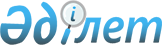 Бәйтерек ауданы мәслихатының 2018 жылғы 26 желтоқсандағы №28-3 "2019-2021 жылдарға арналған аудандық бюджет туралы" шешіміне өзгерістер мен толықтырулар енгізу туралы
					
			Күшін жойған
			
			
		
					Батыс Қазақстан облысы Бәйтерек аудандық мәслихатының 2019 жылғы 11 қазандағы № 38-2 шешімі. Батыс Қазақстан облысының Әділет департаментінде 2019 жылғы 15 қазанда № 5826 болып тіркелді. Күші жойылды - Батыс Қазақстан облысы Бәйтерек аудандық мәслихатының 2020 жылғы 20 ақпандағы № 44-4 шешімімен
      Ескерту. Күші жойылды - Батыс Қазақстан облысы Бәйтерек аудандық мәслихатының 20.02.2020 № 44-4 шешімімен (алғашқы ресми жарияланған күнінен бастап қолданысқа енгізіледі).
      Қазақстан Республикасының 2008 жылғы 4 желтоқсандағы Бюджет кодексіне және Қазақстан Республикасының 2001 жылғы 23 қаңтардағы "Қазақстан Республикасындағы жергілікті мемлекеттік басқару және өзін-өзі басқару туралы" Заңына сәйкес аудандық мәслихат ШЕШІМ ҚАБЫЛДАДЫ:
      1. Бәйтерек ауданы мәслихатының 2018 жылғы 26 желтоқсандағы № 28-3 "2019-2021 жылдарға арналған аудандық бюджет туралы" шешіміне (Нормативтік құқықтық актілерді мемлекеттік тіркеу тізілімінде № 5502 тіркелген, 2019 жылғы 16 қаңтарда Қазақстан Республикасының нормативтік құқықтық актілерінің эталондық бақылау банкінде жарияланған) мынадай өзгерістер мен толықтырулар енгізілсін:
      1- тармақ мынадай редакцияда жазылсын:
      "1. 2019-2021 жылдарға арналған аудандық бюджет 1, 2 және 3- қосымшаларға сәйкес, соның ішінде 2019 жылға келесі көлемдерде бекітілсін:
      1) кірістер – 11 196 719 мың теңге:
      салықтық түсімдер – 2 136 925 мың теңге;
      салықтық емес түсімдер – 10 681 мың теңге; 
      негізгі капиталды сатудан түсетін түсімдер – 78 917 мың теңге;
      трансферттер түсімі – 8 970 196 мың теңге;
      2) шығындар – 11 225 076 мың теңге;
      3) таза бюджеттік кредиттеу – 249 123 мың теңге:
      бюджеттік кредиттер – 356 268 мың теңге;
      бюджеттік кредиттерді өтеу – 107 145 мың теңге;
      4) қаржы активтерiмен операциялар бойынша сальдо – 30 015 мың теңге:
      қаржы активтерiн сатып алу – 30 015 мың теңге;
      мемлекеттің қаржы активтерін сатудан түсетін түсімдер - 0 теңге;
      5) бюджет тапшылығы (профициті) – - 307 495 мың теңге;
      6) бюджет тапшылығын қаржыландыру (профицитін пайдалану) – 307 495 мың теңге:
      қарыздар түсімі – 356 025 мың теңге;
      қарыздарды өтеу – 257 145 мың теңге;
      бюджет қаражатының пайдаланылатын қалдықтары – 208 615 мың теңге.";
      3-тармақтың:
      1) тармақшасында:
      бірінші абзац мынадай редакцияда жазылсын:
      "1) 2019 жылға арналған аудандық бюджетте республикалық бюджеттен бөлінетін нысаналы трансферттердің түсімі және кредиттердің жалпы сомасы 4 083 119 мың теңге көлемінде ескерілсін:";
      екінші абзац мынадай редакцияда жазылсын:
      "ең төменгі жалақы мөлшерінің өзгеруіне байланысты азаматтық қызметшілердің жекелеген санаттарының, мемлекеттік бюджет қаражаты есебінен ұсталатын ұйымдар қызметкерлерінің, қазыналық кәсіпорындар қызметкерлерінің жалақысын көтеруге – 1 026 388 мың теңге;";
      үшінші абзац мынадай редакцияда жазылсын:
      "мемлекеттік атаулы әлеуметтік көмек төлеуге – 183 489 мың теңге;";
      он төртінші абзац мынадай редакцияда жазылсын:
      "Егіндібұлақ ауылындағы су құбырының құрылысына – 207 005 мың теңге;";
      мынадай мазмұндағы жиырма төртінші абзацпен толықтырылсын:
      "мемлекеттік атаулы әлеуметтік көмек төлеуге Қазақстан Республикасының Ұлттық Қорынан – 105 249 мың теңге;";
      мынадай мазмұндағы жиырма бесінші абзацпен толықтырылсын:
      "жастарға және табысы аз көпбалалы отбасыларға, табысы аз еңбекке қабілетті мүгедектерге жаңа бизнес-идеяларды жүзеге асыру үшін гранттар Қазақстан Республикасының Ұлттық Қорынан – 32 825 мың теңге;";
      мынадай мазмұндағы жиырма алтыншы абзацпен толықтырылсын:
      "еңбек нарығында сұранысқа ие біліктіліктер мен дағдылар бойынша қысқа мерзімді кәсіптік оқытуға Қазақстан Республикасының Ұлттық Қорынан – 75 559 мың теңге;";
      2) тармақшасында:
      бірінші абзац мынадай редакцияда жазылсын:
       "2) 2019 жылға арналған аудандық бюджетте облыстық бюджеттен бөлінетін нысаналы трансферттердің түсімі жалпы сомасы 819 553 мың теңге көлемінде ескерілсін:
      алтыншы абзац алынып тасталсын; 
      жетінші абзац мынадай редакцияда жазылсын:
      "1, 4, 9, 10 сыныптардың жаңартылған білім беру мазмұнына және мектепалды даярлық топтарын көшуіне байланысты аудан мектептеріне кітаптар мен оқу-әдістемелік қешендерді сатып алуға – 138 719 мың теңге;";
      он үшінші абзац мынадай редакцияда жазылсын:
      "Поливной ауылындағы су құбырының құрылысына – 22 395 мың теңге;";
      мынадай мазмұндағы жиырмасыншы абзацпен толықтырылсын:
      "мемлекеттік атаулы әлеуметтік көмек төлеуге – 34 033 мың теңге;";
      мынадай мазмұндағы жиырма бірінші абзацпен толықтырылсын:
      "ауданда SunscarSmartCity интеллектуалды бейнебақылау жүйесінің 81 басқарылатын және 162 стационарлық бейнекамераларын орнату және сервистік қызмет көрсету – 34 194 мың теңге.";
      көрсетілген шешімнің 1 - қосымшасы осы шешімнің қосымшасына сәйкес жаңа редакцияда жазылсын.
      2. Аудан мәслихат аппаратының басшысы (Г.А.Терехов) осы шешімнің әділет органдарында мемлекеттік тіркелуін, Қазақстан Республикасының нормативтік құқықтық актілерінің эталондық бақылау банкінде оның ресми жариялануын қамтамасыз етсін.
      3. Осы шешім 2019 жылдың 1 қаңтарынан бастап қолданысқа енгізіледі. 2019 жылға арналған аудандық бюджет
					© 2012. Қазақстан Республикасы Әділет министрлігінің «Қазақстан Республикасының Заңнама және құқықтық ақпарат институты» ШЖҚ РМК
				Бәйтерек ауданы мәслихатының
2019 жылғы 11 қазандағы №38-2 шешіміне
қосымшаБәйтерек ауданы мәслихатының
2018 жылғы 26 желтоқсандағы
№ 28 - 3 шешіміне
1-қосымша
Санаты
Санаты
Санаты
Санаты
Санаты
Санаты
Сомасы мың теңге
Сыныбы
Сыныбы
Сыныбы
Сыныбы
Сыныбы
Сомасы мың теңге
Кіші сыныбы
Кіші сыныбы
Кіші сыныбы
Кіші сыныбы
Сомасы мың теңге
Ерекшелігі
Ерекшелігі
Ерекшелігі
Сомасы мың теңге
Атауы
Сомасы мың теңге
1) Кірістер
11 196 719
1
Салықтық түсімдер
2 136 925
01
Табыс салығы
654 766
2
Жеке табыс салығы
654 766
03
Әлеуметтік салық
581 482
1
Әлеуметтік салық
581 482
04
Меншікке салынатын салықтар
856 937
1
Мүлікке салынатын салықтар
802 980
3
Жер салығы
4 698 
4
Көлік құралдарына салынатын салық
39 259
5
Бірыңғай жер салығы
10 000
05
Тауарларға, жұмыстарға және қызметтерге салынатын ішкі салықтар
35 740
2
Акциздер
3 800
3
Табиғи және басқа да ресурстарды пайдаланғаны үшін түсетін түсімдер
20 000
4
Кәсіпкерлік және кәсіби қызметті жүргізгені үшін алынатын алымдар
11 210
5
Ойын бизнесіне салық
730
08
Заңдық маңызы бар әрекеттерді жасағаны және (немесе) оған уәкілеттігі бар мемлекеттік органдар немесе лауазымды адамдар құжаттар бергені үшін алынатын міндетті төлемдер
8 000
1
Мемлекеттік баж
8 000
2
Салықтық емес түсімдер
10 681
01
Мемлекеттік меншіктен түсетін кірістер
3 820
5
Мемлекет меншігіндегі мүлікті жалға беруден түсетін кірістер
3 552
7
Мемлекеттік бюджеттен берілген кридеттер бойынша сыйақылар
228
9
Мемлекет меншігінен түсетін басқа да кірістер
40
04
Мемлекеттік бюджеттен қаржыландарылатын, сондай ақ Қазақстан Республикасы Ұлтық Банк бюджетінен (шығыстар сметасынан) қамтылатын және қаржыландырылатын мемлекеттік мекемелер салатын айыппұлдар, өсімпұлдар, санкциялар, өндіріп алулар
1 561
1
Мұнай секторы ұйымдарынан және жәбірленушілерге өтемақы қорынан түсетін түсімдерді қоспағанда, мемлекеттік бюджеттен қаржыландарылатын, сондай ақ Қазақстан Республикасы Ұлтық Банк бюджетінен (шығыстар сметасынан) қамтылатын және қаржыландырылатын мемлекеттік мекемелер салатын айыппұлдар, өсімпұлдар, санкциялар, өндіріп алулар
1 561
06
Басқа да салықтық емес түсiмдер 
5 300
1
Басқа да салықтық емес түсiмдер 
5 300
3
Негізгі капиталды сатудан түсетін түсімдер
78 917
01
Мемлекеттік мекемелерге бекітілген мемлекеттік мүлікті сату
8 000
1
Мемлекеттік мекемелерге бекітілген мемлекеттік мүлікті сату
8 000
03
Жердi және материалдық емес активтердi сату
70 917
1
Жерді сату
70 753
2
Материалдық емес активтердi сату
164
4
Трансферттердің түсімдері
8 970 196
02
Мемлекеттiк басқарудың жоғары тұрған органдарынан түсетiн трансферттер
8 970 196
2
Облыстық бюджеттен түсетін трансферттер
8 970 196
Функционалдық топ
Функционалдық топ
Функционалдық топ
Функционалдық топ
Функционалдық топ
Функционалдық топ
Сомасы мың теңге
Функционалдық кіші топ
Функционалдық кіші топ
Функционалдық кіші топ
Функционалдық кіші топ
Функционалдық кіші топ
Сомасы мың теңге
Бюджеттік бағдарламалардың әкімшісі
Бюджеттік бағдарламалардың әкімшісі
Бюджеттік бағдарламалардың әкімшісі
Бюджеттік бағдарламалардың әкімшісі
Сомасы мың теңге
Бағдарлама
Бағдарлама
Бағдарлама
Сомасы мың теңге
Кіші бағдарлама
Кіші бағдарлама
Сомасы мың теңге
Атауы
Сомасы мың теңге
2) Шығындар
11 225 076
01
Жалпы сипаттағы мемлекеттiк қызметтер
514 802
1
Мемлекеттiк басқарудың жалпы функцияларын орындайтын өкiлдi, атқарушы және басқа органдар
397 357
112
Аудан (облыстық маңызы бар қала) мәслихатының аппараты
21 881
001
Аудан (облыстық маңызы бар қала) мәслихатының қызметін қамтамасыз ету жөніндегі қызметтер
21 881
122
Аудан (облыстық маңызы бар қала) әкімінің аппараты
122 808
001
Аудан (облыстық маңызы бар қала) әкімінің қызметін қамтамасыз ету жөніндегі қызметтер
118 416
009
Ведомстволық бағыныстағы мемлекеттік мекемелер мен ұйымдардың күрделі шығыстары
4 392
123
Қаладағы аудан, аудандық маңызы бар қала, кент, ауыл, ауылдық округ әкімінің аппараты
252 668
001
Қаладағы аудан, аудандық маңызы бар қаланың, кент, ауыл, ауылдық округ әкімінің қызметін қамтамасыз ету жөніндегі қызметтер
252 668
2
Қаржылық қызмет
5 764
459
Ауданның (облыстық маңызы бар қаланың) экономика және қаржы бөлімі
5 764
003
Салық салу мақсатында мүлікті бағалауды жүргізу
3 165
010
Жекешелендіру, коммуналдық меншікті басқару, жекешелендіруден кейінгі қызмет және осыған байланысты дауларды реттеу
2 599
9
Жалпы сипаттағы өзге де мемлекеттiк қызметтер
111 681
458
Ауданның (облыстық маңызы бар қаланың) тұрғын үй-коммуналдық шаруашылығы, жолаушылар көлігі және автомобиль жолдары бөлімі
42 552
001
Жергілікті деңгейде тұрғын үй-коммуналдық шаруашылығы, жолаушылар көлігі және автомобиль жолдары саласындағы мемлекеттік саясатты іске асыру жөніндегі қызметтер
33 626
013
Мемлекеттік органның күрделі шығыстары
5 830
113
Жергілікті бюджеттерден берілетін ағымдағы нысаналы трансферттер
3 096
459
Ауданның (облыстық маңызы бар қаланың) экономика және қаржы бөлімі
69 129
001
Ауданның (облыстық маңызы бар қаланың) экономикалық саясаттын қалыптастыру мен дамыту, мемлекеттік жоспарлау, бюджеттік атқару және коммуналдық меншігін басқару саласындағы мемлекеттік саясатты іске асыру жөніндегі қызметтер
41 117
015
Мемлекеттік органның күрделі шығыстары
6 140
113
Жергілікті бюджеттерден берілетін ағымдағы нысаналы трансферттер
21 872
02
Қорғаныс
17 775
1
Әскери мұқтаждар
3 695
122
Аудан (облыстық маңызы бар қала) әкімінің аппараты
3 695
005
Жалпыға бірдей әскери міндетті атқару шеңберіндегі іс-шаралар
3 695
2
Төтенше жағдайлар жөнiндегi жұмыстарды ұйымдастыру
14 080
122
Аудан (облыстық маңызы бар қала) әкімінің аппараты
14 080
007
Аудандық (қалалық) ауқымдағы дала өрттерінің, сондай-ақ мемлекеттік өртке қарсы қызмет органдары құрылмаған елдi мекендерде өрттердің алдын алу және оларды сөндіру жөніндегі іс-шаралар
14 080
04
Білім беру
5 948 926
1
Мектепке дейiнгi тәрбие және оқыту
319 382
464
Ауданның (облыстық маңызы бар қаланың) білім бөлімі
319 382
009
Мектепке дейінгі тәрбие мен оқыту ұйымдарының қызметін қамтамасыз ету
266 606
040
Мектепке дейінгі білім беру ұйымдарында мемлекеттік білім беру тапсырысын іске асыруға
52 776
2
Бастауыш, негізгі орта және жалпы орта білім беру
5 341 363
123
Қаладағы аудан, аудандық маңызы бар қала, кент, ауыл, ауылдық округ әкімінің аппараты
1 729
005
Ауылдық жерлерде оқушыларды жақын жердегі мектепке дейін тегін алып баруды және одан алып қайтуды ұйымдастыру
1 729
457
Ауданның (облыстық маңызы бар қаланың) мәдениет, тілдерді дамыту, дене шынықтыру және спорт бөлімі
59 515
017
Балалар мен жасөспірімдерге спорт бойынша қосымша білім беру
59 515
464
Ауданның (облыстық маңызы бар қаланың) білім бөлімі
5 280 119
003
Жалпы білім беру
5 087 654
006
Балаларға қосымша білім беру
192 465
9
Білім беру саласындағы өзге де қызметтер
288 181
464
Ауданның (облыстық маңызы бар қаланың) білім бөлімі
288 181
001
Жергілікті деңгейде білім беру саласындағы мемлекеттік саясатты іске асыру жөніндегі қызметтер
43 104
005
Ауданның (облыстық маңызы бар қаланың) мемлекеттік білім беру мекемелер үшін оқулықтар мен оқу-әдiстемелiк кешендерді сатып алу және жеткізу
183 747
007
Аудандық (қалалық) ауқымдағы мектеп олимпиадаларын және мектептен тыс іс-шараларды өткiзу
2 717
015
Жетім баланы (жетім балаларды) және ата-аналарының қамқорынсыз қалған баланы (балаларды) күтіп-ұстауға қамқоршыларға (қорғаншыларға) ай сайынға ақшалай қаражат төлемі
20 626
067
Ведомстволық бағыныстағы мемлекеттік мекемелер мен ұйымдардың күрделі шығыстары
37 987
06
Әлеуметтiк көмек және әлеуметтiк қамсыздандыру
894 936
1
Әлеуметтiк қамсыздандыру
367 412
451
Ауданның (облыстық маңызы бар қаланың) жұмыспен қамту және әлеуметтік бағдарламалар бөлімі
332 049
005
Мемлекеттік атаулы әлеуметтік көмек
332 049
464
Ауданның (облыстық маңызы бар қаланың) білім бөлімі
35 363
030
Патронат тәрбиешілерге берілген баланы (балаларды) асырап бағу
35 363
2
Әлеуметтік көмек
485 023
451
Ауданның (облыстық маңызы бар қаланың) жұмыспен қамту және әлеуметтік бағдарламалар бөлімі
485 023
002
Жұмыспен қамту бағдарламасы
246 961
006
Тұрғын үйге көмек көрсету
786
007
Жергілікті өкілетті органдардың шешімі бойынша мұқтаж азаматтардың жекелеген топтарына әлеуметтік көмек
51 069
010
Үйден тәрбиеленіп оқытылатын мүгедек балаларды материалдық қамтамасыз ету
2 616
014
Мұқтаж азаматтарға үйде әлеуметтiк көмек көрсету
107 843
017
Оңалтудың жеке бағдарламасына сәйкес мұқтаж мүгедектердi мiндеттi гигиеналық құралдармен қамтамасыз ету, қозғалуға қиындығы бар бірінші топтағы мүгедектерге жеке көмекшінің және есту бойынша мүгедектерге қолмен көрсететiн тіл маманының қызметтерін ұсыну
31 597
023
Жұмыспен қамту орталықтарының қызметін қамтамасыз ету
44 151
9
Әлеуметтiк көмек және әлеуметтiк қамтамасыз ету салаларындағы өзге де қызметтер
42 501
451
Ауданның (облыстық маңызы бар қаланың) жұмыспен қамту және әлеуметтік бағдарламалар бөлімі
42 501
001
Жергілікті деңгейде халық үшін әлеуметтік бағдарламаларды жұмыспен қамтуды қамтамасыз етуді іске асыру саласындағы мемлекеттік саясатты іске асыру жөніндегі қызметтер
30 546
011
Жәрдемақыларды және басқа да әлеуметтік төлемдерді есептеу, төлеу мен жеткізу бойынша қызметтерге ақы төлеу
5 058
050
Қазақстан Республикасында мүгедектердің құқықтарын қамтамасыз етуге және өмір сүру сапасын жақсарту
6 897
07
Тұрғын үй-коммуналдық шаруашылық
1 800 429
1
Тұрғын үй шаруашылығы
595 508
458
Ауданның (облыстық маңызы бар қаланың) тұрғын үй-коммуналдық шаруашылығы, жолаушылар көлігі және автомобиль жолдары бөлімі
1 286
003
Мемлекеттік тұрғын үй қорын сақтауды ұйымдастыру
1 286
466
Ауданның (облыстық маңызы бар қаланың) сәулет, қала құрылысы және құрылыс бөлімі
594 222
003
Коммуналдық тұрғын үй қорының тұрғын үйін жобалау және (немесе) салу, реконструкциялау
397 146
004
Инженерлік-коммуникациялық инфрақұрылымды жобалау, дамыту және (немесе) жайластыру
197 076
2
Коммуналдық шаруашылық 
1 177 091
458
Аудандық (облыстық маңызы бар қаланың) тұрғын ұй-коммуналдық шаруашылығы, жолаушылыр көлігі және автомобиль жолдары бөлімі
4000
012
Сумен жабдықтау және су жүйесінің жұмыс істеу
4000
466
Ауданның (облыстық маңызы бар қаланың) сәулет, қала құрылысы және құрылыс бөлімі
1 173 091
058
Елді мекендердегі сумен жабдықтау және су бұру жүйелерін дамыту
1 173 091
3
Елді-мекендерді көркейту
27 830
123
Қаладағы аудан, аудандық маңызы бар қала, кент, ауыл, ауылдық округ әкімінің аппараты
4 735
008
Елді мекендерддегі көшелерді жарықтандыру
550
011
Елдi мекендердi абаттандыру және көгалдандыру
4 185
458
Ауданның (облыстық маңызы бар қаланың) тұрғын үй-коммуналдық шаруашылығы, жолаушылар көлігі және автомобиль жолдары бөлімі
23 095
015
Елді мекендердегі көшелерді жарықтандыру
14 052
016
Елді мекендердің санитариясын қамтамасыз ету
1 000
018
Елдi мекендердi абаттандыру және көгалдандыру
8 043
08
Мәдениет, спорт, туризм және ақпараттық кеңістiк
647 491
1
Мәдениет саласындағы қызмет
421 443
457
Ауданның (облыстық маңызы бар қаланың) мәдениет, тілдерді дамыту, дене шынықтыру және спорт бөлімі
421 443
003
Мәдени-демалыс жұмысын қолдау
421 443
2
Спорт
12 654
457
Ауданның (облыстық маңызы бар қаланың) мәдениет, тілдерді дамыту, дене шынықтыру және спорт бөлімі
12 654
009
Аудандық (облыстық маңызы бар қалалық) деңгейде спорттық жарыстар өткiзу
8 373
010
Әртүрлi спорт түрлерi бойынша аудан (облыстық маңызы бар қала) құрама командаларының мүшелерiн дайындау және олардың облыстық спорт жарыстарына қатысуы
4 281
3
Ақпараттық кеңiстiк
171 152
456
Ауданның (облыстық маңызы бар қаланың) ішкі саясат бөлімі
16 869
002
Мемлекеттік ақпараттық саясат жүргізу жөніндегі қызметтер
16 869
457
Ауданның (облыстық маңызы бар қаланың) мәдениет, тілдерді дамыту, дене шынықтыру және спорт бөлімі
154 283
006
Аудандық (қалалық) кiтапханалардың жұмыс iстеуi
153 783
007
Мемлекеттік тілді және Қазақстан халқының басқа да тілдерін дамыту
500
9
Мәдениет, спорт, туризм және ақпараттық кеңiстiктi ұйымдастыру жөнiндегi өзге де қызметтер
42 242
456
Ауданның (облыстық маңызы бар қаланың) ішкі саясат бөлімі
28 270 
001
Жергілікті деңгейде ақпарат, мемлекеттілікті нығайту және азаматтардың әлеуметтік сенімділігін қалыптастыру саласында мемлекеттік саясатты іске асыру жөніндегі қызметтер
15 865
003
Жастар саясаты саласында іс-шараларды іске асыру
12 405
457
Ауданның (облыстық маңызы бар қаланың) мәдениет, тілдерді дамыту, дене шынықтыру және спорт бөлімі
13 972
001
Жергілікті деңгейде мәдениет, тілдерді дамыту, дене шынықтыру және спорт саласында мемлекеттік саясатты іске асыру жөніндегі қызметтер
13 972
10
Ауыл, су, орман, балық шаруашылығы, ерекше қорғалатын табиғи аумақтар, қоршаған ортаны және жануарлар дүниесін қорғау, жер қатынастары
185 440
1
Ауыл шаруашылығы
110 657
462
Ауданның (облыстық маңызы бар қаланың) ауыл шаруашылығы бөлімі
23 579
001
Жергілікті деңгейде ауыл шаруашылығы саласындағы мемлекеттік саясатты іске асыру жөніндегі қызметтер
23 579
473
Ауданның (облыстық маңызы бар қаланың) ветеринария бөлімі
87 078
001
Жергілікті деңгейде ветеринария саласындағы мемлекеттік саясатты іске асыру жөніндегі қызметтер
16 635
006
Ауру жануарларды санитарлық союды ұйымдастыру
1 500
007
Қаңғыбас иттер мен мысықтарды аулауды және жоюды ұйымдастыру
4 542
010
Ауыл шаруашылығы жануарларын сәйкестендіру жөніндегі іс-шараларды өткізу
2 119
011
Эпизоотияға қарсы іс-шаралар жүргізу
61 012
047
Жануарлардың саулығы мен адамның денсаулығына қауіп төндіретін, алып қоймай залалсыздандырылған (зарарсыздандырылған) және қайта өңделген жануарлардың, жануарлардан алынатын өнімдер мен шикізаттың құнын иелеріне өтеу
1 270
6
Жер қатынастары
19 779
463
Ауданның (облыстық маңызы бар қаланың) жер қатынастары бөлімі
19 779
001
Аудан (облыстық маңызы бар қала) аумағында жер қатынастарын реттеу саласындағы мемлекеттік саясатты іске асыру жөніндегі қызметтер
19 029
006
Аудандардың, облыстық маңызы бар, аудандық маңызы бар қалалардың, кенттердiң, ауылдардың, ауылдық округтердiң шекарасын белгiлеу кезiнде жүргiзiлетiн жерге орналастыру
750
9
Ауыл, су, орман, балық шаруашылығы, қоршаған ортаны қорғау және жер қатынастары саласындағы басқа да қызметтер
55 004
459
Ауданның (облыстық маңызы бар қаланың) экономика және қаржы бөлімі
55 004
099
Мамандарға әлеуметтік көмек көрсету жөніндегі шараларды іске асыру
55 004
11
Өнеркәсіп, сәулет, қала құрылысы және құрылыс қызметі
19 658
2
Сәулет, қала құрылысы және құрылыс қызметі
19 658
466
Ауданның (облыстық маңызы бар қаланың) сәулет, қала құрылысы және құрылыс бөлімі
19 658
001
Құрылыс, облыс қалаларының, аудандарының және елді мекендерінің сәулеттік бейнесін жақсарту саласындағы мемлекеттік саясатты іске асыру және ауданның (облыстық маңызы бар қаланың) аумағын оңтайла және тиімді қала құрылыстық игеруді қамтамасыз ету жөніндегі қызметтер
15 706
013
Аудан аумағында қала құрылысын дамытудың кешенді схемаларын, аудандық (облыстық) маңызды бар қалалардың, кенттердің және өзге де елді мекендердің бас жоспарлардің бас жоспарларын әзірлеу
3 952
12
Көлiк және коммуникация
518 797
1
Автомобиль көлiгi
513 682
458
Ауданның (облыстық маңызы бар қаланың) тұрғын үй-коммуналдық шаруашылығы, жолаушылар көлігі және автомобиль жолдары бөлімі
513 682
023
Автомобиль жолдарының жұмыс істеуін қамтамасыз ету
451 257
045
Аудандық маңызы бар автомобиль жолдарын және елді-мекендердің көшелерін күрделі және орташа жөндеу
62 425
9
Көлiк және коммуникациялар саласындағы өзге де қызметтер
5 115
458
Ауданның (облыстық маңызы бар қаланың) тұрғын үй-коммуналдық шаруашылығы, жолаушылар көлігі және автомобиль жолдары бөлімі
5 115
037
Әлеуметтік маңызы бар қалалық (ауылдық), қала маңындағы және ауданішілік қатынастар бойынша жолаушылар тасымалдарын субсидиялау
5 115
13
Басқалар
176 604
3
Кәсiпкерлiк қызметтi қолдау және бәсекелестікті қорғау
11 622
469
Ауданның (облыстық маңызы бар қаланың) кәсіпкерлік бөлімі
11 622
001
Жергілікті деңгейде кәсіпкерлікті дамыту саласындағы мемлекеттік саясатты іске асыру жөніндегі қызметтер
11 622
9
Басқалар
164 982
458
Ауданның (облыстық маңызы бар қаланың) тұрғын үй-коммуналдық шаруашылығы, жолаушылар көлігі және автомобиль жолдары бөлімі
86 431
040
Өңірлерді дамытудың 2020 жылға дейінгі бағдарламасы шеңберінде өңірлерді экономикалық дамытуға жәрдемдесу бойынша шараларды іске асыру
52 237
096
Мемлекеттік-жекешелік әріптестік жобалар бойынша мемлекеттік міндеттемелерді орындау
34 194
459
Ауданның (облыстық маңызы бар қаланың) экономика және қаржы бөлімі
78 551
012
Ауданның (облыстық маңызы бар қаланың) жергілікті атқарушы органының резерві
39 026
026
Аудандық маңызы бар қала, ауыл, кент, ауылдық округ бюджеттеріне ең төменгі жалақы мөлшерінің өзгеруіне байланысты азаматтық қызметшілердің жекелеген санаттарының, мемлекеттік бюджет қаражаты есебінен ұсталатын ұйымдар қызметкерлерінің, қазыналық кәсіпорындар қызметкерлерінің жалақысын көтеруге берілетін ағымдағы нысаналы трансферттер
27 014
066
Аудандық маңызы бар қала, ауыл, кент, ауылдық округ бюджеттеріне мемлекеттік әкімшілік қызметшілердің жекелекен санаттарының жалақысын көтеруге берілетін ағымдағы нысаналы трансферттер
12 511
14
Борышқа қызмет көрсету
247
1
Борышқа қызмет көрсету
247
459
Ауданның (облыстық маңызы бар қаланың) экономика және қаржы бөлімі
247
021
Жергілікті атқарушы органдардың облыстық бюджеттен қарыздар бойынша сыйақылар мен өзге де төлемдерді төлеу бойынша борышына қызмет көрсету
247
15
Трансферттер
499 971
1
Трансферттер
499 971
459
Ауданның (облыстық маңызы бар қаланың) экономика және қаржы бөлімі
499 971
006
Пайдаланылмаған (толық пайдаланылмаған) нысаналы трансферттерді қайтару
 2 153
024
Заңнаманы өзгертуге байланысты жоғары тұрған бюджеттің шығындарын өтеуге төменгі тұрған бюджеттен ағымдағы нысаналы трансферттер
335 931
038
Субвенциялар
135 865
051
Жергілікті өзін-өзі басқару органдарына берілетін трансферттер 
26 022
3) Таза бюджеттік кредиттеу
 249 123
Бюджеттік кредиттер
356 268
10
Ауыл, су, орман, балық шаруашылығы, ерекше қорғалатын табиғи аумақтар, қоршаған ортаны және жануарлар дүниесін қорғау, жер қатынастары
356 268
9
Ауыл, су, орман, балық шаруашылығы, қоршаған ортаны қорғау және жер қатынастары саласындағы басқа да қызметтер
356 268
459
Ауданның (облыстық маңызы бар қаланың) экономика және қаржы бөлімі
356 268
018
Мамандарды әлеуметтік қолдау шараларын іске асыру үшін бюджеттік кредиттер
356 268
Санаты
Санаты
Санаты
Санаты
Санаты
Санаты
Сомасы мың теңге
Сыныбы
Сыныбы
Сыныбы
Сыныбы
Сыныбы
Сомасы мың теңге
Кіші сыныбы
Кіші сыныбы
Кіші сыныбы
Кіші сыныбы
Сомасы мың теңге
Ерекшелігі
Ерекшелігі
Ерекшелігі
Сомасы мың теңге
Атауы
Сомасы мың теңге
5
Бюджеттік кредиттерді өтеу
107 145
01
Бюджеттік кредиттерді өтеу
107 145
1
Мемлекеттік бюджеттен берілген бюджеттік кредиттерді өтеу
107 145
Функционалдық топ
Функционалдық топ
Функционалдық топ
Функционалдық топ
Функционалдық топ
Функционалдық топ
Сомасы мың теңге
Функционалдық кіші топ
Функционалдық кіші топ
Функционалдық кіші топ
Функционалдық кіші топ
Функционалдық кіші топ
Сомасы мың теңге
Бюджеттік бағдарламалардың әкімшісі
Бюджеттік бағдарламалардың әкімшісі
Бюджеттік бағдарламалардың әкімшісі
Бюджеттік бағдарламалардың әкімшісі
Сомасы мың теңге
Бағдарлама
Бағдарлама
Бағдарлама
Сомасы мың теңге
Кіші бағдарлама
Кіші бағдарлама
Сомасы мың теңге
Атауы
Сомасы мың теңге
4) Қаржылық активтерімен операциялар бойынша сальдо
30 015
Қаржылық активтерді сатып алу
30 015
13
Басқалар
30 015
9
Басқалар
30 015
458
Ауданның (облыстық маңызы бар қаланың) тұрғын үй-коммуналдық шаруашылығы, жолаушылар көлігі және автомобиль жолдары бөлімі
30 015
065
Заңды тұлғалардың жарғылық капиталын қалыптастыру немесе ұлғайту
30 015
Санаты
Санаты
Санаты
Санаты
Санаты
Санаты
Сомасы мың теңге
Сыныбы
Сыныбы
Сыныбы
Сыныбы
Сыныбы
Сомасы мың теңге
Кіші сыныбы
Кіші сыныбы
Кіші сыныбы
Кіші сыныбы
Сомасы мың теңге
Ерекшелігі
Ерекшелігі
Ерекшелігі
Сомасы мың теңге
Атауы
Сомасы мың теңге
6
Мемлекеттің қаржы активтерін сатудан түсетін түсімдер
0
01
Мемлекеттің қаржы активтерін сатудан түсетін түсімдер
0
2
Қаржы активтерін елден тыс жерлерде сатудан түсетін түсімдер
0
5) Бюджет тапшылығы (профициті)
-307 495
6) Бюджет тапшылығын қаржыландыру (профицитін пайдалану)
307 495
7
Қарыздар түсімдері
356 025
01
Мемлекеттік ішкі қарыздар
356 025
2
Қарыз алу келісім-шарттары
356 025
Функционалдық топ
Функционалдық топ
Функционалдық топ
Функционалдық топ
Функционалдық топ
Функционалдық топ
Сомасы мың теңге
Функционалдық кіші топ
Функционалдық кіші топ
Функционалдық кіші топ
Функционалдық кіші топ
Функционалдық кіші топ
Сомасы мың теңге
Бюджеттік бағдарламалардың әкімшісі
Бюджеттік бағдарламалардың әкімшісі
Бюджеттік бағдарламалардың әкімшісі
Бюджеттік бағдарламалардың әкімшісі
Сомасы мың теңге
Бағдарлама
Бағдарлама
Бағдарлама
Сомасы мың теңге
Кіші бағдарлама
Кіші бағдарлама
Сомасы мың теңге
Атауы
Сомасы мың теңге
16
Қарыздарды өтеу
257 145
1
Қарыздарды өтеу
257 145
459
Ауданның (облыстық маңызы бар қаланың) экономика және қаржы бөлімі
257 145
005
Жергілікті атқарушы органның жоғары тұрған бюджет алдындағы борышын өтеу
257 145
Санаты
Санаты
Санаты
Санаты
Санаты
Санаты
Сомасы  мың теңге
Сыныбы
Сыныбы
Сыныбы
Сыныбы
Сыныбы
Сомасы  мың теңге
Кіші сыныбы
Кіші сыныбы
Кіші сыныбы
Кіші сыныбы
Сомасы  мың теңге
Ерекшелігі
Ерекшелігі
Ерекшелігі
Сомасы  мың теңге
Атауы
Сомасы  мың теңге
8
Бюджет қаражатының пайдаланылатын қалдықтары
208 615
01
Бюджет қаражаты қалдықтары
208 615
1
Бюджет қаражатының бос қалдықтары
208 615